論文側面編排採直式A Sample of the Back平裝:天藍色底，黑色字Color for front and backcover: Sky blue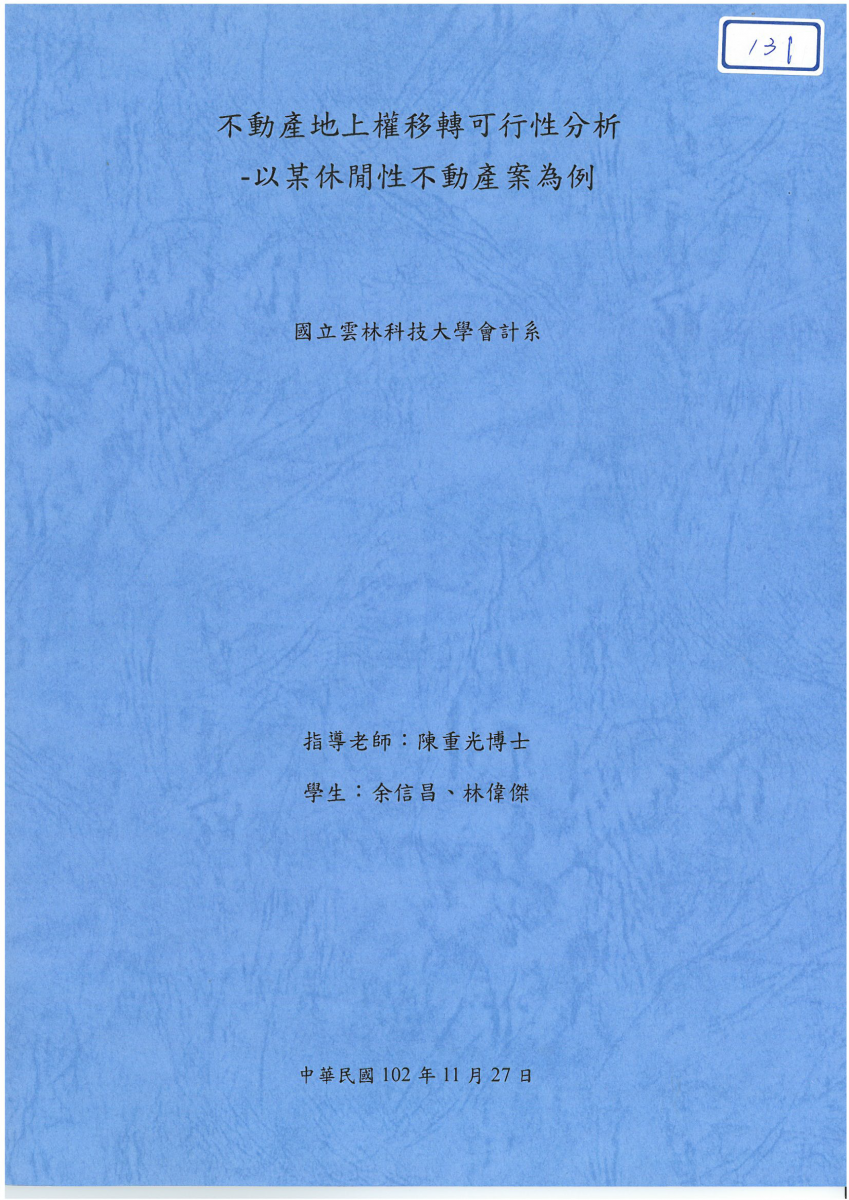 臺北醫學大學醫學院人工智慧醫療碩士在職專班碩士論文Taipei Medical UniversityProfessional Master Program in Artificial Intelligence in Medicine Master Thesis指導教授：陳oo（oo Chen）論文中文題目論文英文題目研究生：張oo（oo Chang）撰中華民國一一一年七月JULY, 2022